DELOVNI LIST: ALGORITMINaloga: Robot prižiga žarnice. Sestavi zaporedje korakov tako, da bo robot prižgal žarnice na modrih kvadratkih. Uporabiš lahko znake: 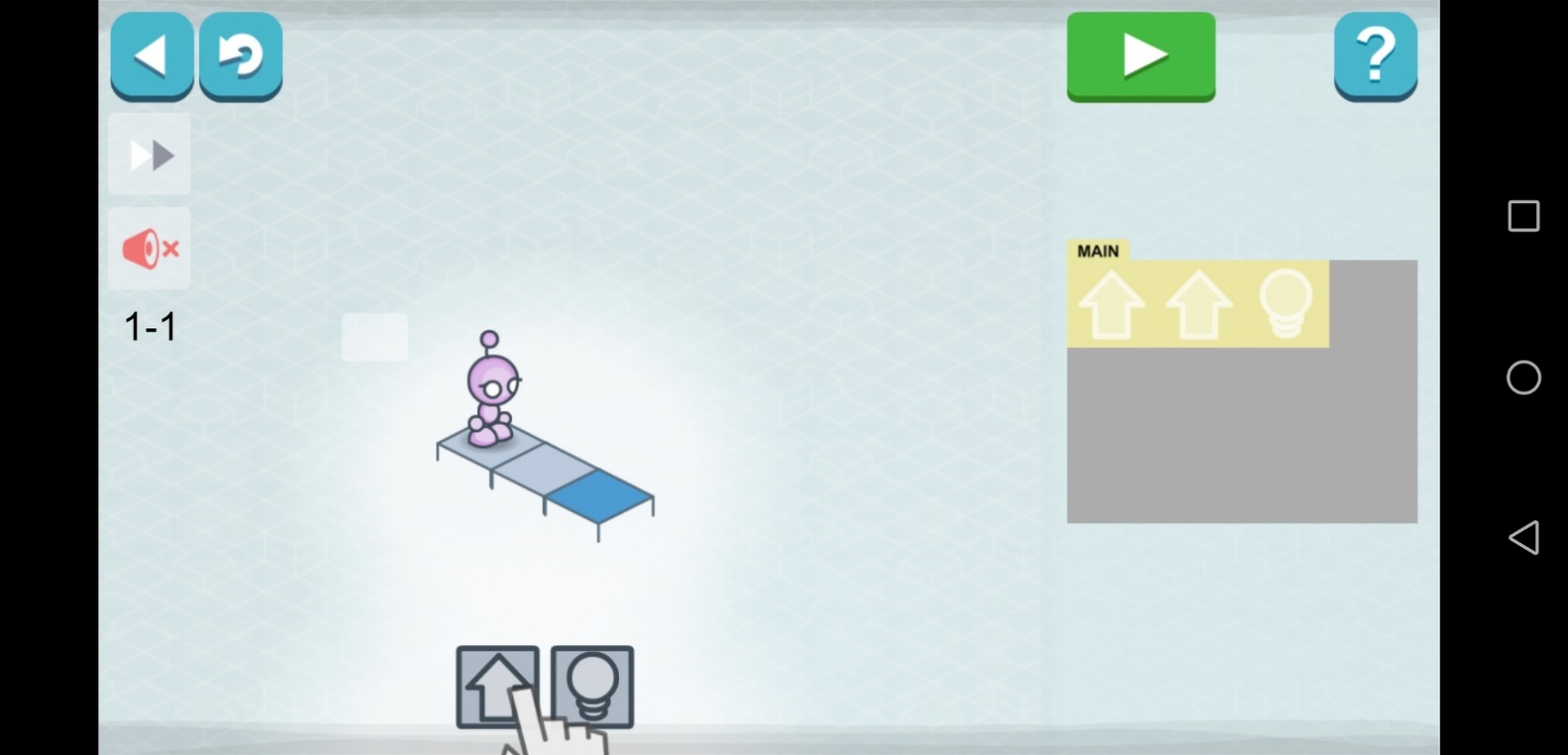 ALGORITEM: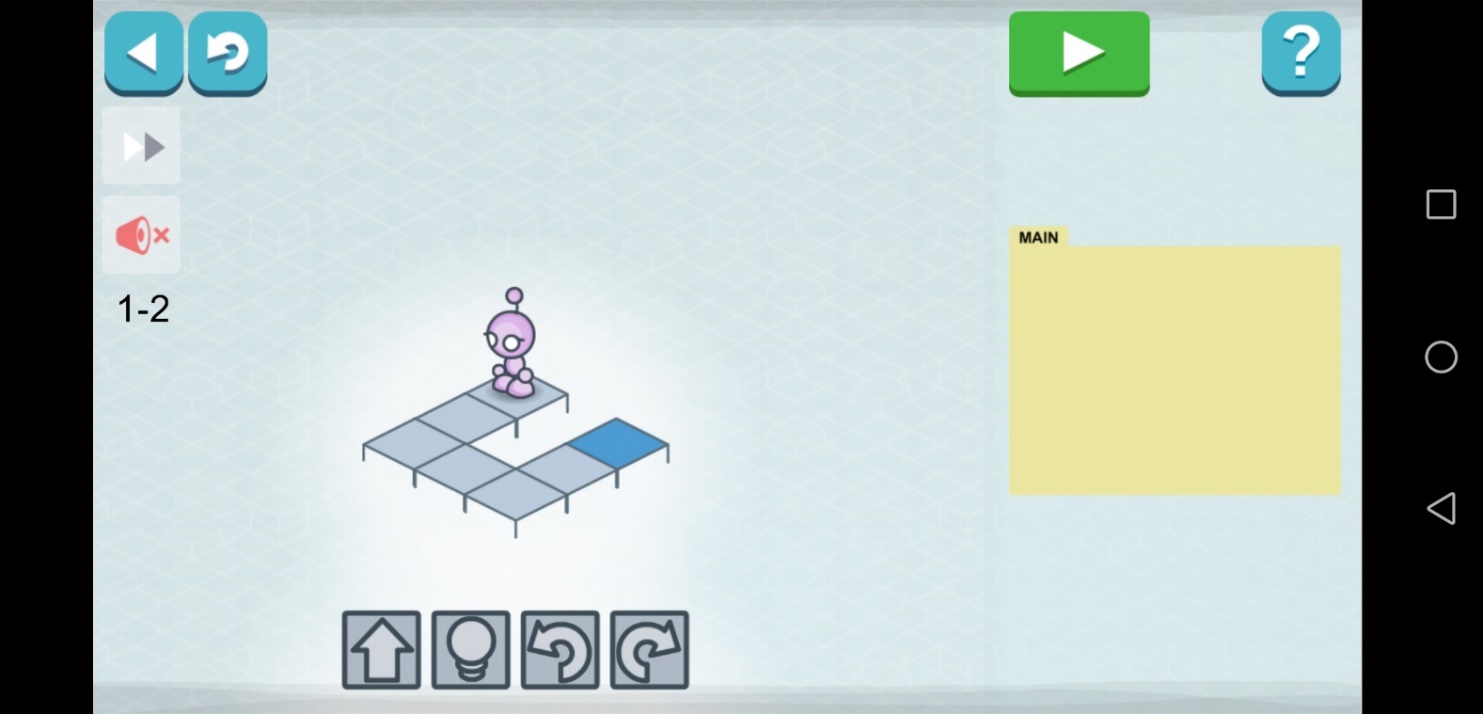 ALGORITEM:c)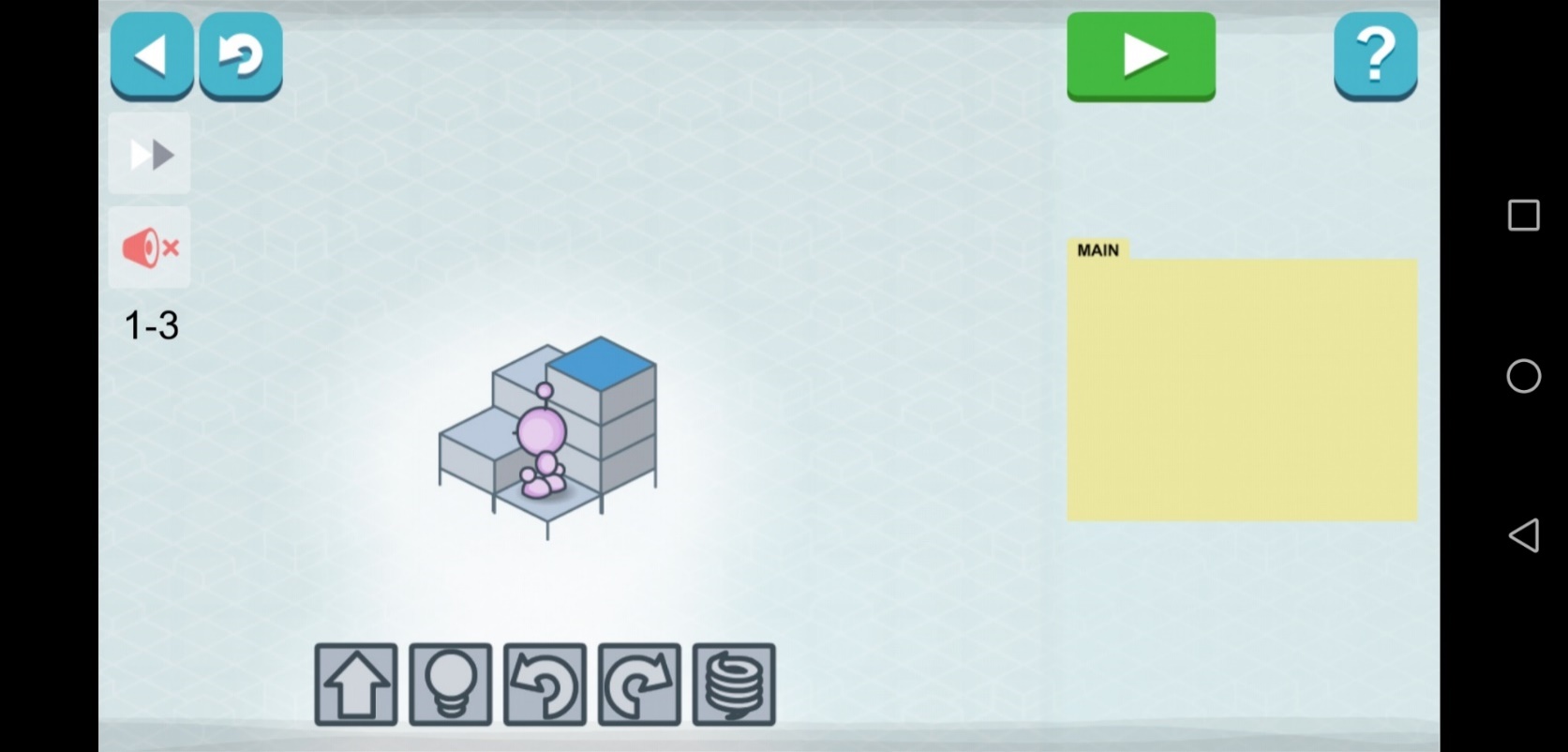 ALGORITEM:Naloga: Sledi zapisanemu algoritmu in z rdečo barvo pobarvaj kvadratke, ki jih robot prižge.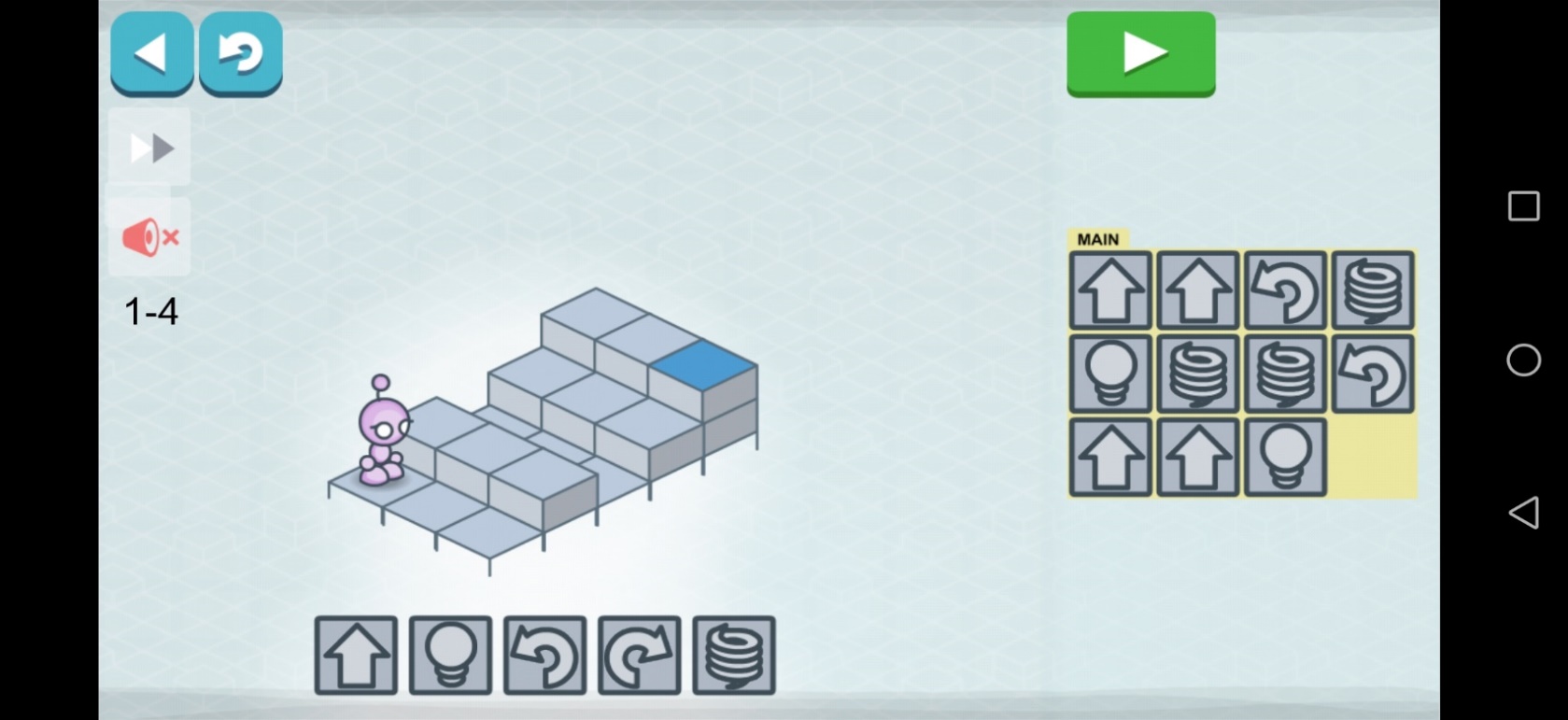 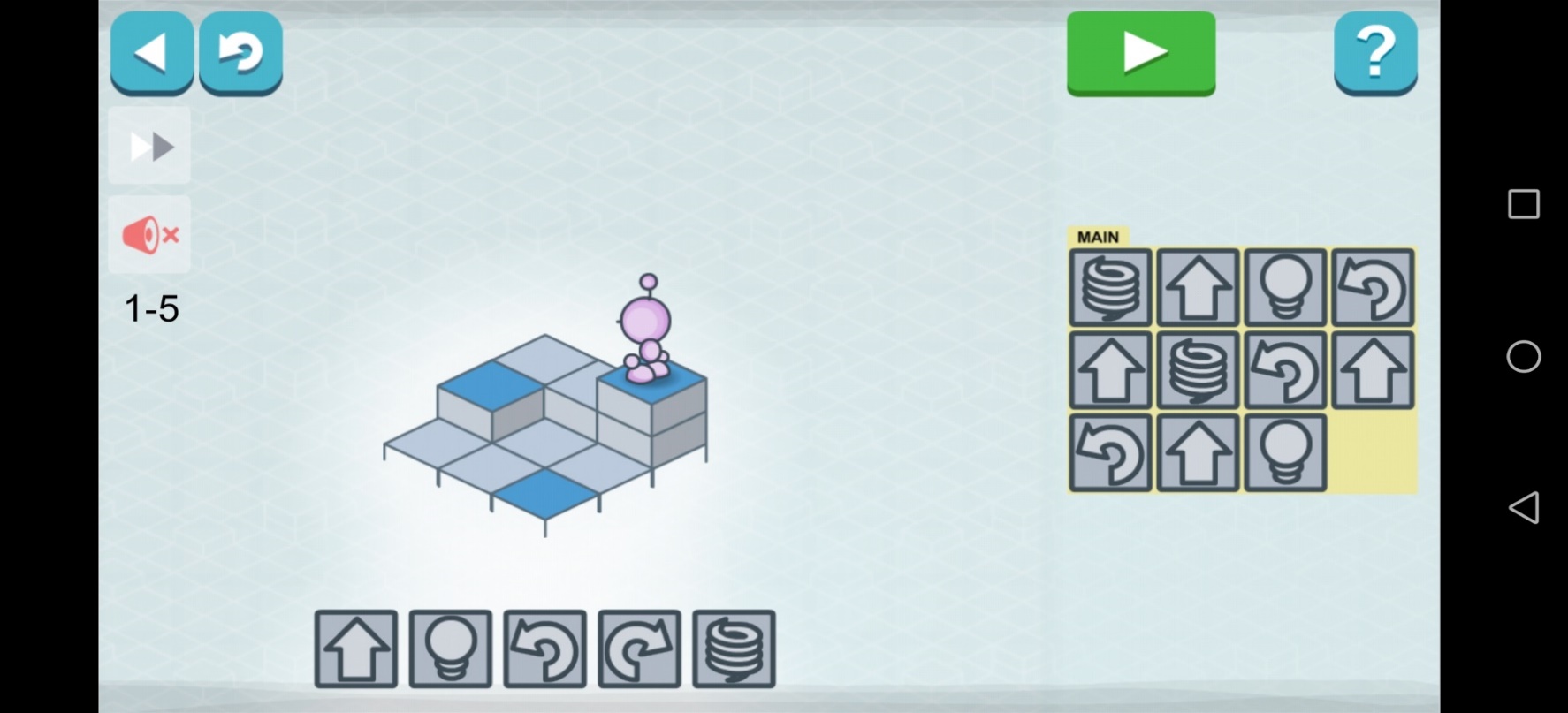 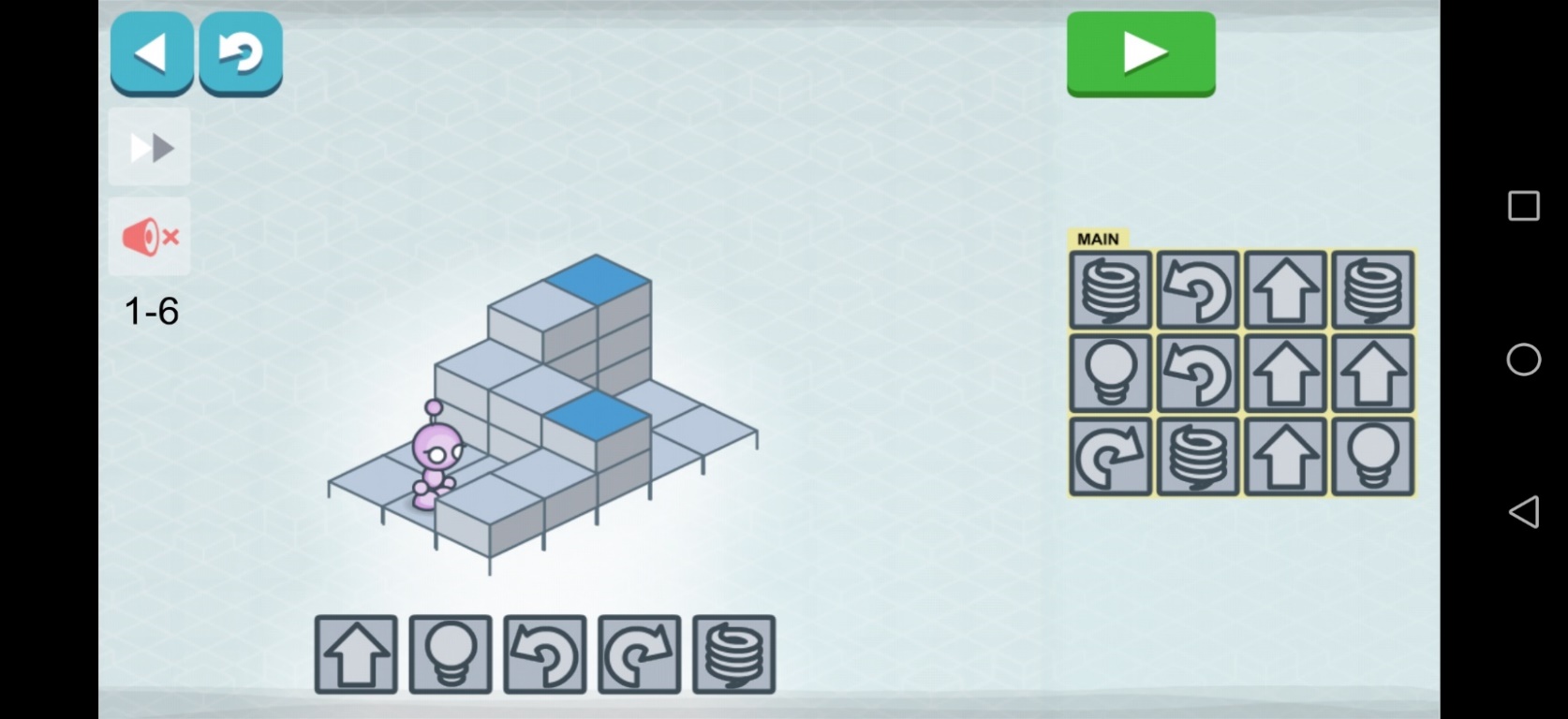 ZNAKPOMEN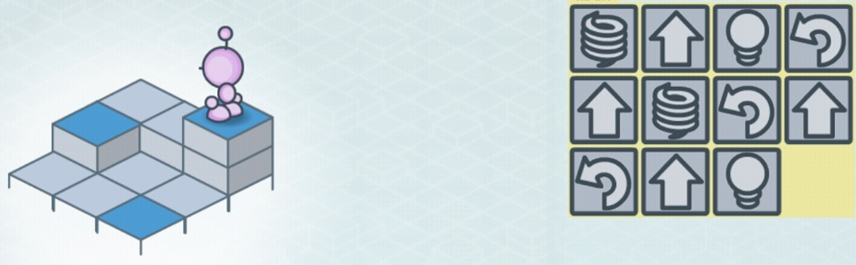 NAPREJ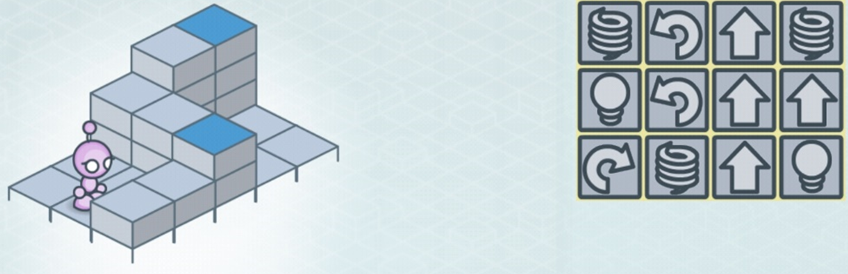 DESNOLEVOSKOK GOR/DOLPRIŽIG ŽARNICEZNAKPOMENNAPREJDESNOLEVOSKOK GOR/DOLPRIŽIG ŽARNICE